Ćwiczenia pamięci wzrokowej i orientacji kierunkowej
– Przenieś rysunki z lewej kolumny dwukrotnie: do kolumny środkowej i prawej. Rysuj starannie linie.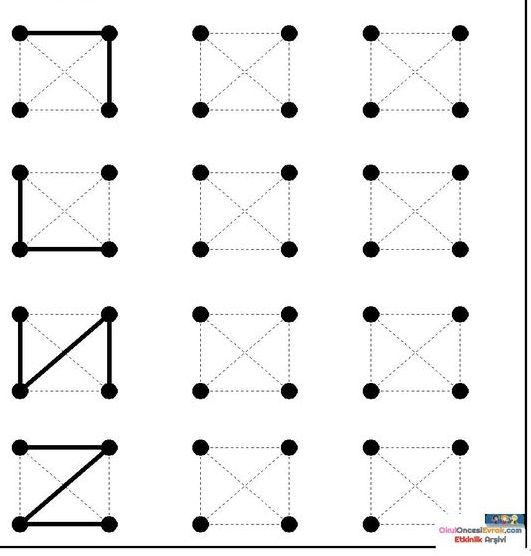 